Mia   MODULOS DE INVESTIGACION Y AUTOEVALUACIONGUIA DIGITAL DE HORTICULTURAOO5 MIA-D Identificación de flores para el Diseño Floral           * Las imágenes utilizadas son fotografías no protegidas del internet, publicadas con fines académicos como materia educacional de consulta. Queda prohibida su reproducción.Instrucciones:  Observe las imágenes, agregue el número correspondiente. Las fotografías que no logre identificar, búsquelas bajo el nombre botánico en su computadora.  1.   Jengibre de Colmena                Beehive Ginger              Zingiber spectabile2.   Girasol                                     Sun Flower                    Helianthus                     3.   Jengibre Rojo                           Red Ginger                    Alpinia purpurata4.   Gardenia                                 Cape Jasmin                  Gardenia jasminoides5.   Crisantemos                            Mums                            Cryasnthemums 6.   Clavel                                     Carnation                       Dianthus caryophyllus7.   Dalia                                     Dhalia                            Dahlia hortensis8.   Fresia                                     Fressia                           Freesia corymbiosa9.   Lirio                                       Lily                                Lilium10. Gerbera                                  Gerbera                         Gerbera jamesonii11. Heliconia                                 Lobster- Claws               Helicornia ssp.12.  Rosa                                        Rose                             Rosa13.  Lirio del Nilo                            Gloriosa Lily                   Gloriosa superba14.  Tulipán                                    Tulip                              Tulipa15.  Lisianthus                                 Lisianthus                      Eustoma16.  Margarita                                  Daisy                            Bellis perennis17.  Narciso                                     Daffodil                         Narcissus18. Vara de Oro                             Golden Rod                   Solidago19. Calla/ Cartuchos                       Calla Lily                       Zantedeschia aethiopica20. Anemona                                 Anemone                      Anemone canadiensis21. Bastón de Emperador              Torch Ginger                  Etlingera elatior          22. Anturio                                     Anthurium                    Anthurium andraeanum23. Delfinio                                    Larkspur                      Delphinium24. Jacinto                                Hyacinth                      Hyacinthus25. Leucadendron                           Sunshine Cone Bush      Leucadendron    26. Limonium                                 Marsh rosemary            Limonium                    27. Peonias                                    Peony                          Paeonia28. Orquidea Lycaste                      Orchid                         Lycaste skinneri alba29. Protea                                      Sugarbushes                Protea cynaroides30. Ranúnculo                                Butter Cup                   Ranunculus31. Ave del Paraíso                         Birds of Paradise          Srelitzia                        32. Campanas de Irlanda                Bells of Ireland             Moluccella laevis33. Hortensia                                 Hydrangea                   Hydrangea macrophylia34. Flor Murcielago                          Pincushion Protea         Leucospermum cordifolium35. Patuju                                     Hanging Lobster Claw   Helicornia rostrate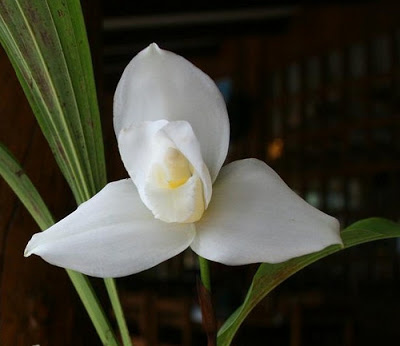 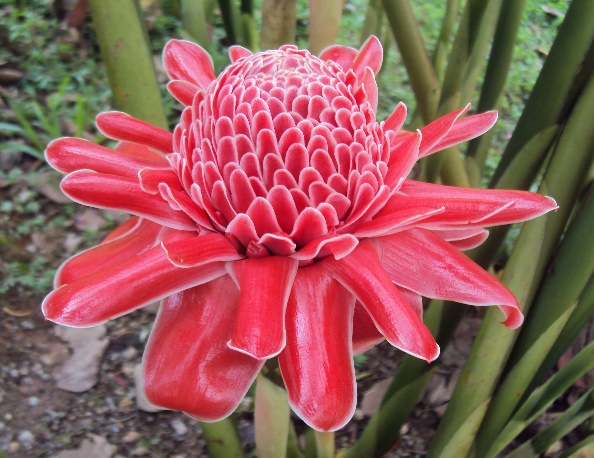 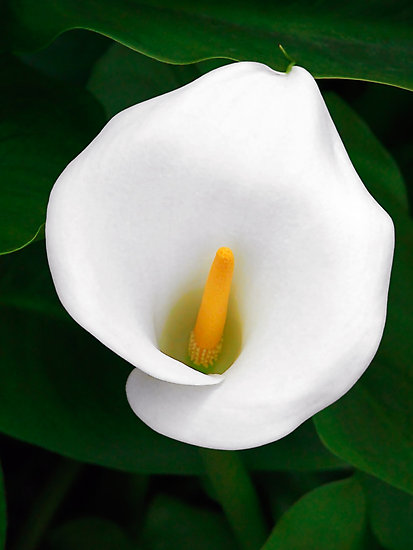 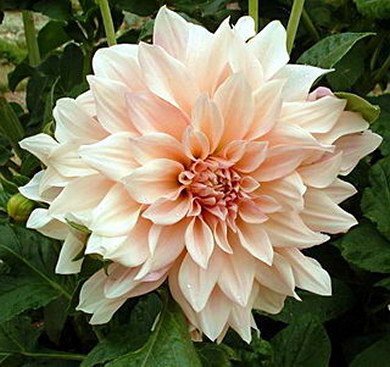 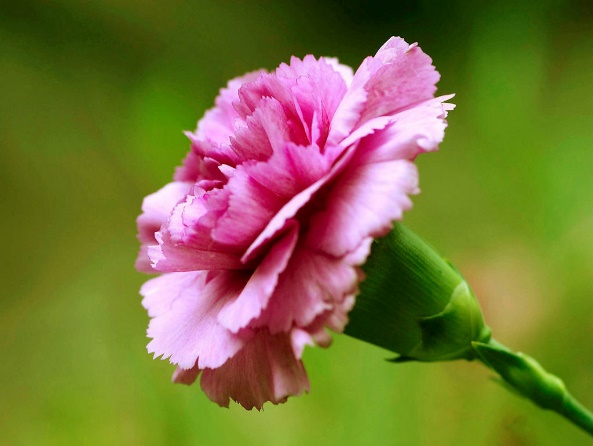 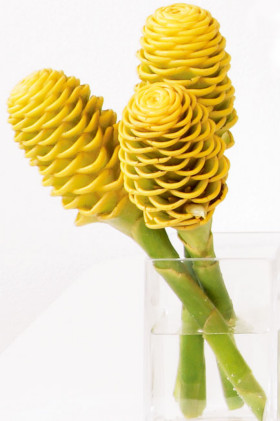 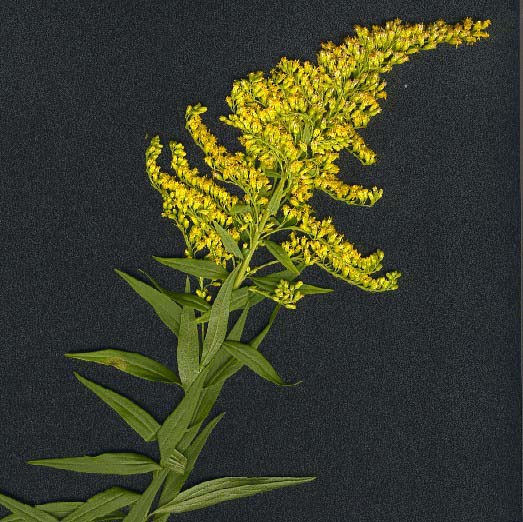 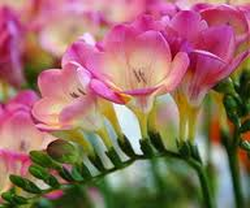 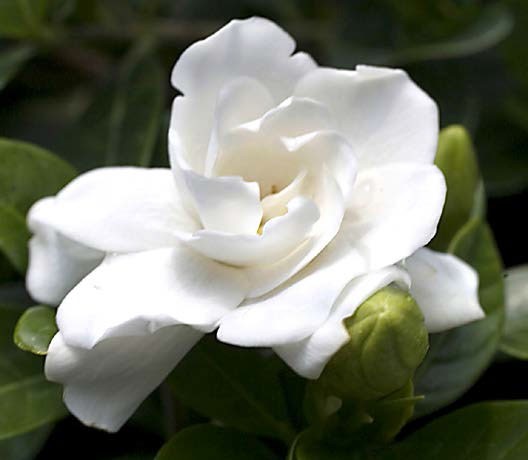 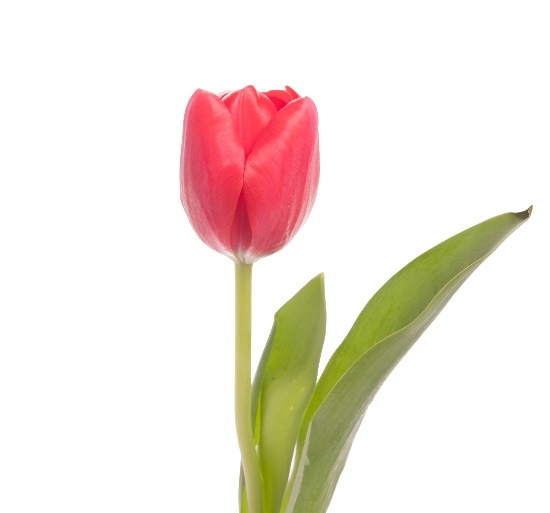 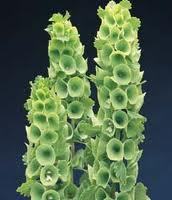 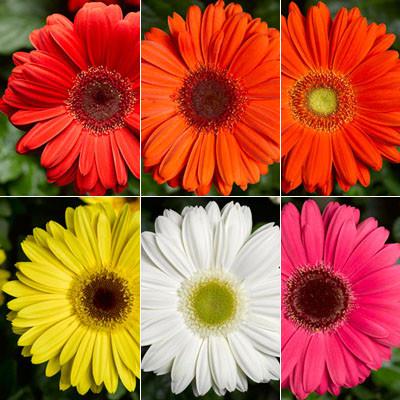 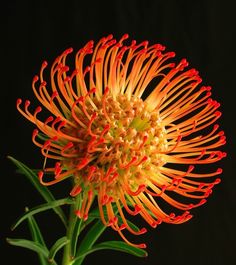 Click or tap here to enter text.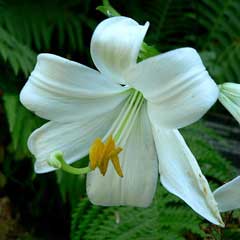                                               Click or tap here to enter text.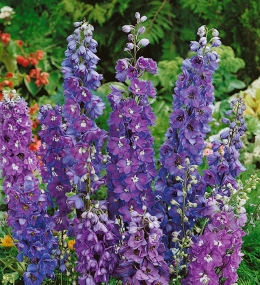 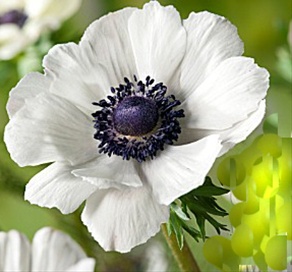 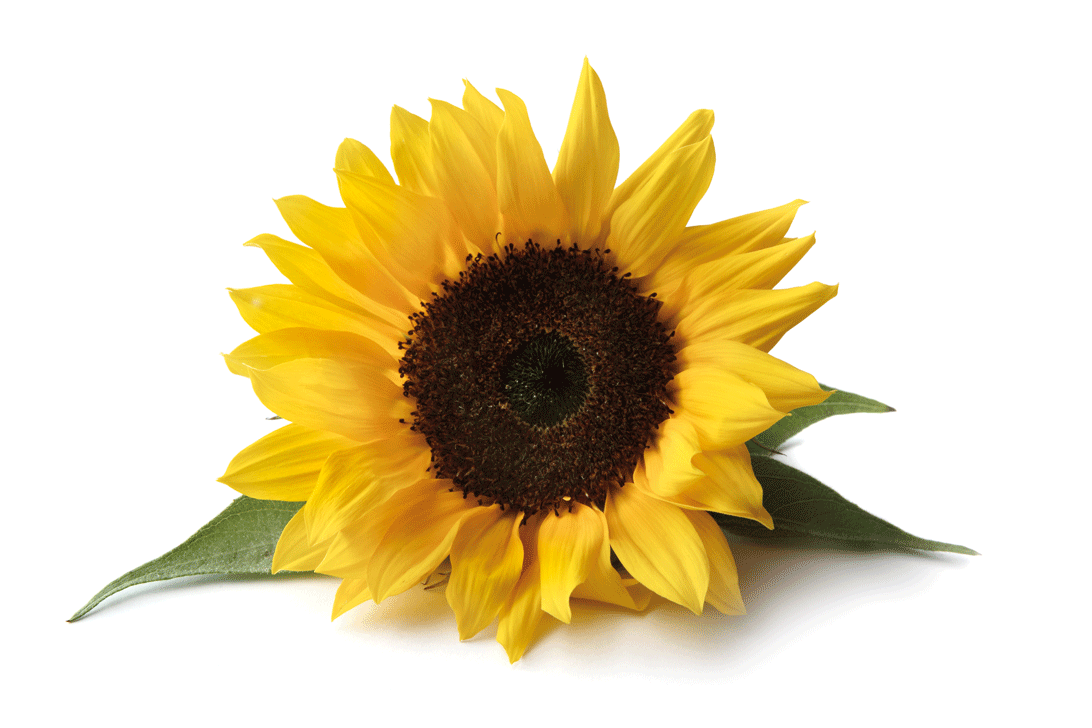 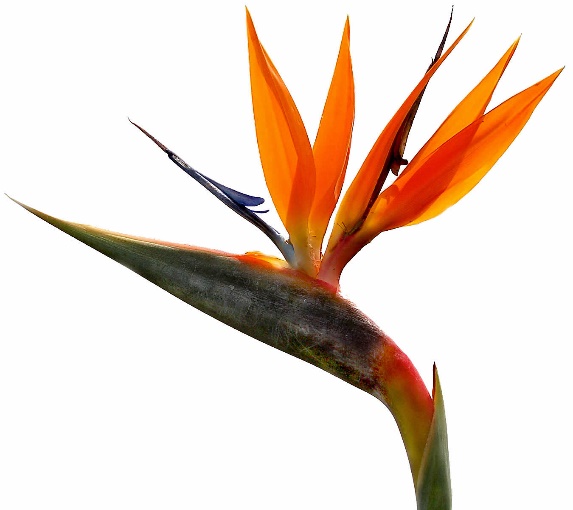 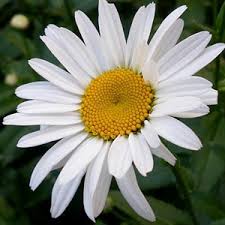 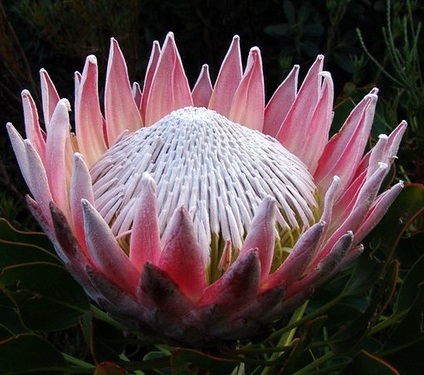 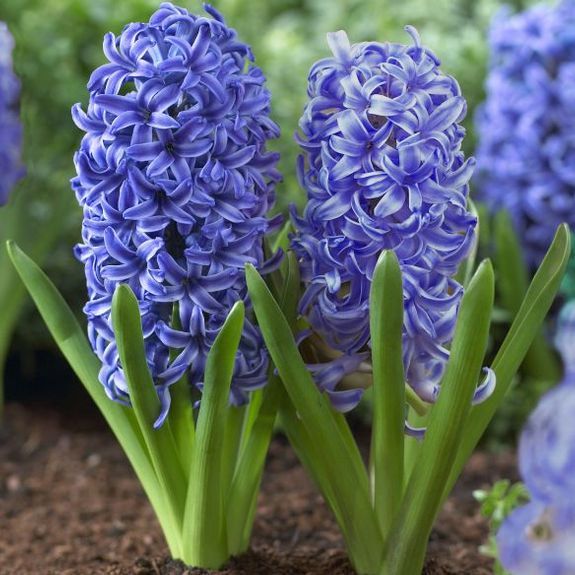 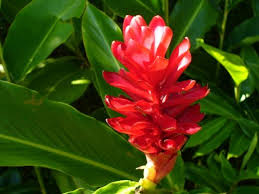 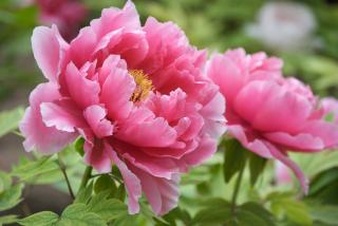 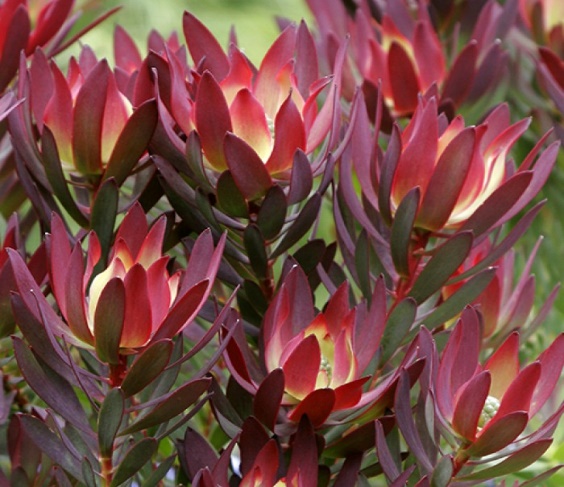 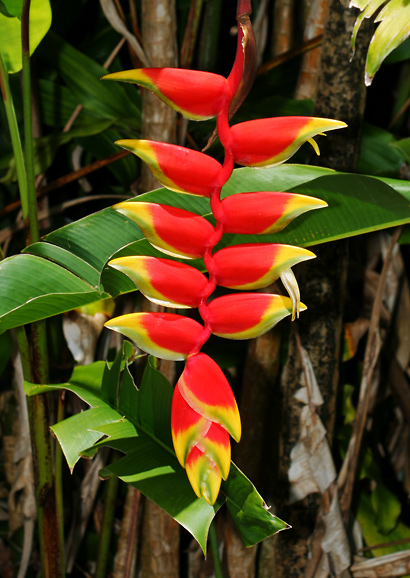 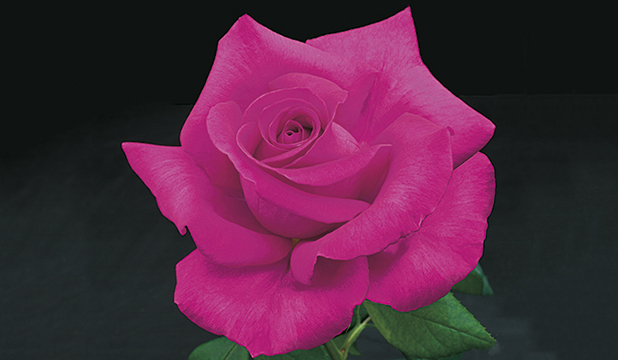 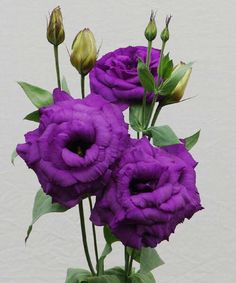 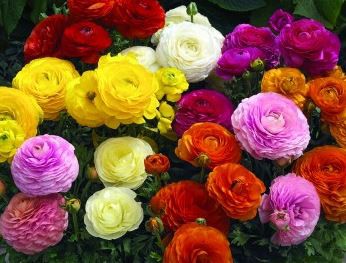 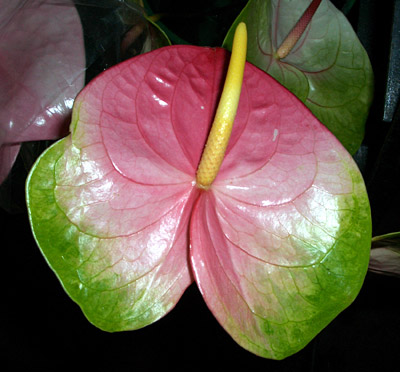 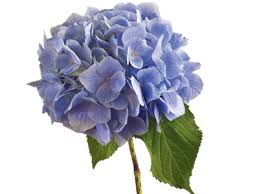 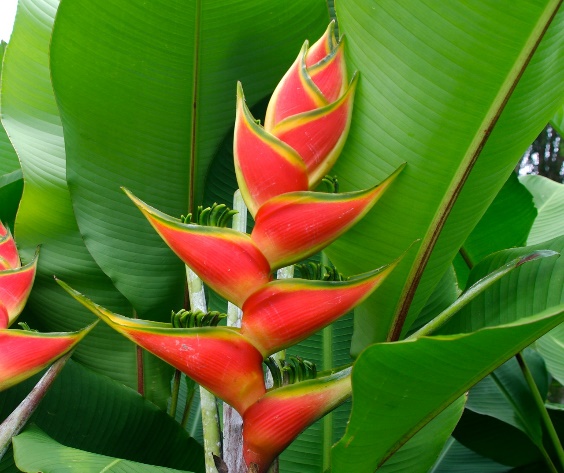 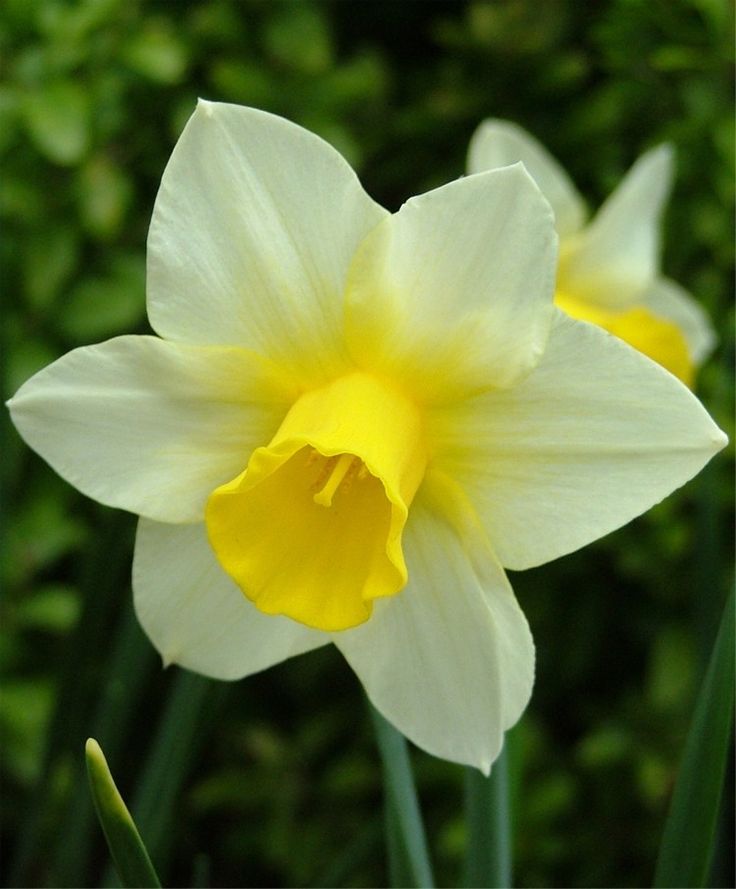 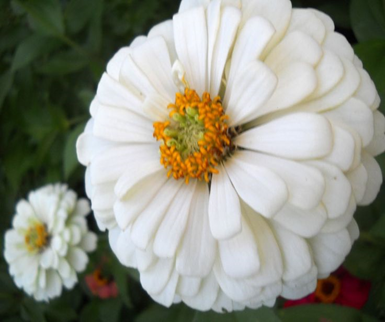 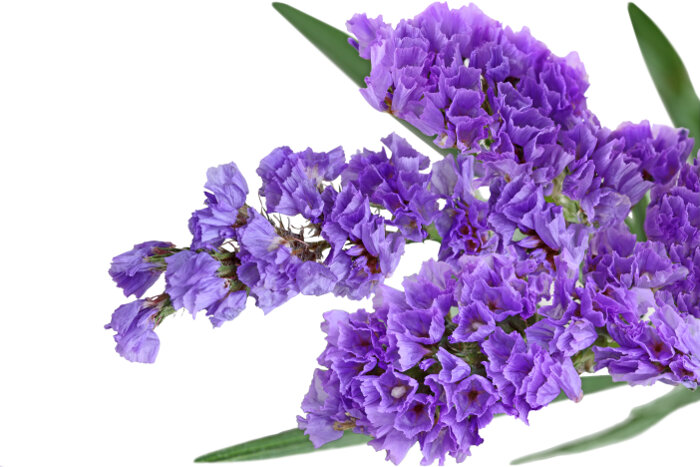 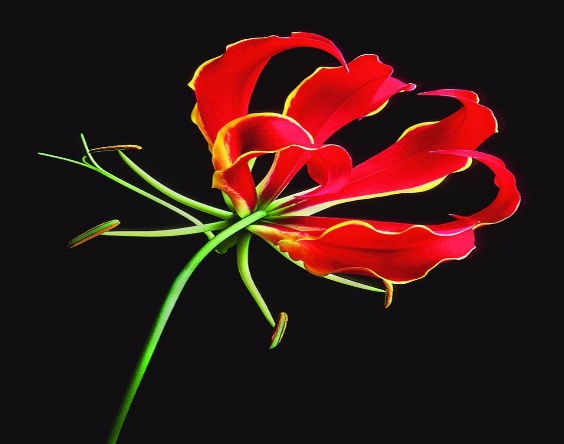     MIA-D 2017